www.czechstepbystep.czKrátké české zprávy: Déšť a povodně
Před poslechem: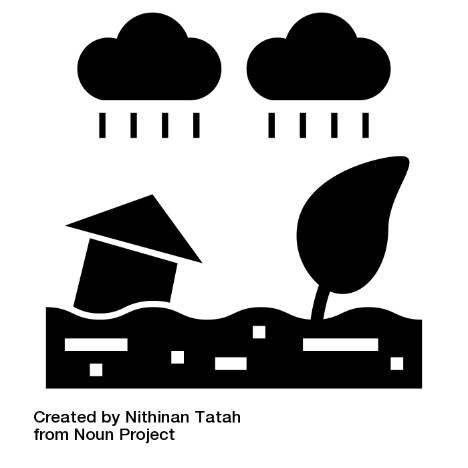 1. Povídejte si.1. Co vidíte na obrázku?2. Co může způsobit velká voda?………………………………………………………................Při poslechu:2. Označte, co je/není pravda.1. V Česku intenzivně pršelo. 		 		ANO/NE2. Nejhorší situace byla na východě země.		ANO/NE       3. Velká voda přišla i v jiných zemích. 			ANO/NE4. V Německu způsobily povodně katastrofu.		ANO/NE5. Extrémní počasí bude pravděpodobně častější.  	ANO/NE……………………………………………………………………………………..Po poslechu:3. Doplňte slova do textu. Jedno slovo nebudete potřebovat.  ▲ severu ▲ pršelo ▲ budoucnu ▲ bouřky ▲ povodeň ▲ zemích Déšť a povodněV Česku o víkendu silně (1.) ……………………… a některé regiony zasáhly intenzivní (2.) ………………………. Nejhorší situace byla na (3.) ………………………Čech. Velká voda přišla i v dalších (4.) ………………………. Například v Německu mají povodně katastrofální následky – zemřelo už víc než 150 lidí. Někteří klimatologové říkají, že extrémní počasí bude v (5.) ……………………… ještě častější.   